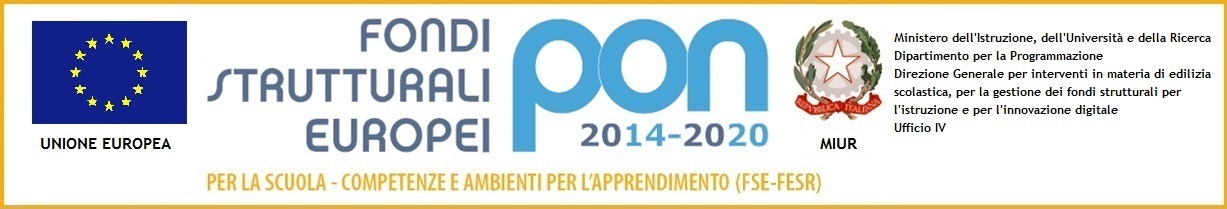 ISTITUTO COMPRENSIVO VIA MARSALAVia Marsala 13 – 27058 Voghera (PV)Tel. 0383- 41371 - Fax 0383 41598- C.F. 9503277182Email:   PVIC826009@istruzione.it –  PEC: PVIC826009@PEC.ISTRUZIONE.ITSito web: www. icviamarsalavoghera.gov.it – COD. UNIVOCO UFFICIO UF1EN5							Agli alunni delle classi terzeAi Docenti delle classi terzeScuola Secondaria di Primo GradoPascoli, Don Orione, Casei GerolaAl DSGAAl personale ATASito webCirc. n. 83Voghera, 03 ottobre 2019OGGETTO: PROGETTO “MASERATI E BARATTA IN PILLOLE” Si comunica che dal 21 ottobre al 19 dicembre 2019 l’Istituto d’Istruzione Superiore Maserati-Baratta propone agli alunni un mini-stage di orientamento, con attività didattiche presso le sedi Maserati e Baratta, in orario curriculare (dalle ore 8,15 alle ore 13,30).Gli alunni interessati sono pregati di comunicare il proprio nominativo al coordinatore di classe che provvederà a consegnare il modulo di iscrizione e a ritirarlo una volta compilato dal genitore (si precisa che è possibile scegliere un solo indirizzo tra quelli indicati nel modulo). Il termine tassativo per la consegna è il 9 ottobre 2019.Si precisa che gli alunni iscritti al Progetto dovranno recarsi presso le sedi interessate in autonomia o con i genitori; non saranno tenuti a presentare giustificazione dell’assenza.Per eventuali informazioni si prega di fare riferimento alla Prof.ssa Silvia Ricciotti.Distinti saluti.Il Dirigente ScolasticoDott.ssa Maria Teresa LopezFirma autografa sostituita a mezzo stampaai sensi dell’art. 3, comma 2, del D.Lgs. 39/93